के  ीय मा4िमक िश  ा बोड´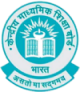 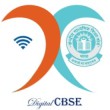 Central Board of Secondary Educationसंब5ता - School Affiliation Re-Engineered Automation System (SARAS) 4.0Details OF SCHOOL AFFILIATED TOCentral Board of Secondary EducationDetails Of The School Filled up AFFILIATION/OASISDetails Of The School Filled up AFFILIATION/OASISName of InstitutionPM SHRI KENDRIYA VIDYALAYAA  liation Number1900004StateTAMILNADUDistrictTIRUVALLURPostal AddressAIR FORCE STATION AVADI. CHENNAI TAMIL NADUPin Code600055Websitewww.AVADIAFS.KVS.AC.INYear of Foundation1964Date of First Opening of School4/1/1991 12:00:00 AMName of Principal/ Head of InstitutionK RAMAMURTHYGenderMalePrincipal's Educational/Professional Qualifications:M.Com , B.EdNo of Experience (in Years):Administrative:6Teaching:15Status of The SchoolSenior Secondary LevelA  liation PeriodFrom : 01/04/2021 To : 31/03/2025Name of Trust/ Society/ Managing CommitteeKENDRIYA VIDYALAYA SANGATHAN